Supplementary figuresSupplementary figure 1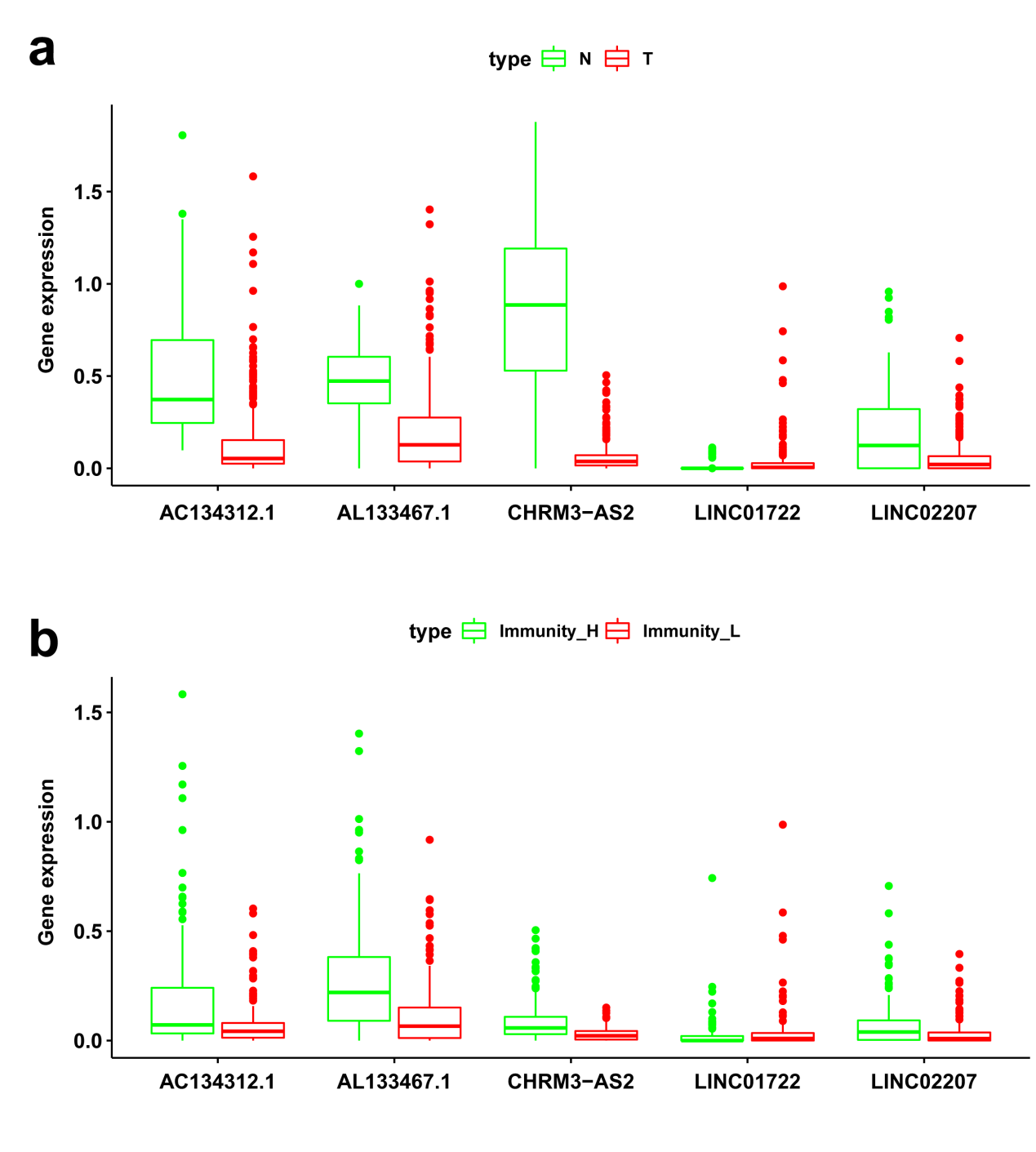 Supplementary figure 1 The expression of 5 immune-related lncRNAs in TCGA cohort.(a) The expression of 5 immune-related lncRNAs between ovarian carcinoma cases and adjacent normal cases. (b) The expression of 5 immune-related lncRNAs between high and low immune infiltration groups.Supplementary figure 2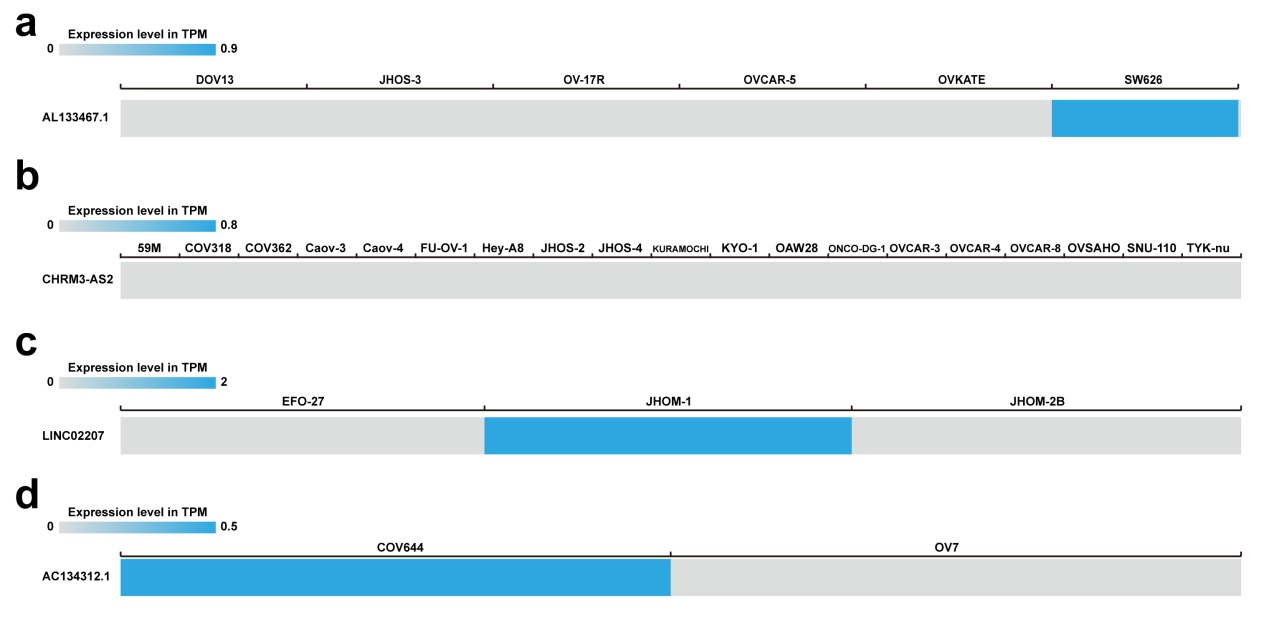 Supplementary figure 2 The expression of AL133467.1, CHRM3-AS2, LINC02207, and AC134312.1 from EMBL-EBI database. EMBL-EBI, European Bioinformatics Institute.